TOWN OF CARLTON LANDINGSPECIAL MEETING OF THE BOARD OF TRUSTEESLocation: 10B Boulevard, Carlton Landing, Oklahoma, also known asthe Carlton Landing Academy Cafeteria Saturday; December 15, 2018; 8:00 AMMINUTES 1.	Call to Order	The meeting was called to order at 8:10 a.m. with Mayor Chinnici presiding. 2.  	Roll Call	PRESENT:  A roll call reflected that Trustees Chinnici, Myrick, Brule, Chapman, Clerk-	Treasurer, Summers and Kay Wall, Town Attorney were present.	ABSENT:  Carrick, Norman 3.  	Sales Tax Revenue and other Financial Reports	In the absence of Renee Norman, town Financial Officer, Mayor Chinnici directed the 	trustees to the financials placed in the town dropbox  by Renee Norman.	After discussion, it was determined that all documents, including the financials be sent 	for inclusion on the agenda at least 8 days prior to a scheduled Board of Trustees 	meeting.	 4. 	Consent Agenda:  Consideration and Action		a.  Approval of Minutes:			11.17.18 Minutes, Special Meeting Board of Trustees		b. Approval of payment of Purchase Orders		c. Approval of other Payment of Claims			Invoice for Playground Clearing $11,084.95	MOTION:  A motion was made by Brule and seconded by Chapman to approve the 	Consent Agenda as presented.	AYE:	Chinnici, Chapman, Myrick, Brule	NAY:	None   5.	Discussion, Consideration, and Possible Action to Approve a quote from OB&S 	Construction for an amount not to exceed $20.000.00 for repair of severely damaged 	areas of the Carlton Landing 	Entrance/Exit Road	A motion was made by Chapman and seconded by Brule to approve a quote from OB&S 	Construction for an amount not to exceed $20.000.00 for repair of the Carlton Landing 	Entrance/Exit Road	AYE:	Chinnici, Chapman, Myrick, Brule	NAY:	None 	 5.	Administrative Reports	David Kimmel reported:	1.	Proposal for Landmark to maintain the trails April – October to include spraying 			2 x a year	2.	Beach drainage is on target to be fixed before Spring	3.	About to move forward with paving of Firefly lanes	4.	No further information on the paving of Stephens Road.  	5.	Way finding signs were explored and found to be too expensive.  Will explore 			other bid.s	 6.  	Discussion, Consideration, and Possible Action to Approve 4 Resolutions, each of which 	provides clarification and additional information regarding Resolution 2018-11-56 	which was passed in the November, 2018, meeting of the Board of Trustees,	approving applications for ODOT TAP Grants		a.   A RESOLUTION APPROVING APPLICATION #1 FOR THE BEACH & WATER 			      STREET SIDEWALK PROJECT		A motion was made by Myrick and seconded by Brule to approve application # 1		AYE:  	Chinnici, Chapman, Myrick, Brule		NAY:	None		b.   A RESOLUTION APPROVING APPLICATION #2 FOR THE MARINA 				      RECREATION AREA SIDEWALKS PROJECT		A motion was made by Chinnici and seconded by Myrick to approve application 			# 2		AYE:  	Chinnici, Chapman, Myrick, Brule		NAY:	None		c.   A RESOLUTION APPROVING APPLICATION #3 FOR THE LAKE FRONT TRAIL 			      PROJECT		A motion was made by Chinnci and seconded by Chapman to approve 				application # 3		AYE:  	Chinnici, Chapman, Myrick, Brule		NAY:	None		d.   A RESOLUTION APPROVING APPLICATION #4 FOR THE RIDGELINE TRAIL 			      PROJECT		A motion was made by Myrick and seconded by Chapman to approve application 		# 4		AYE:  	Chinnici, Chapman, Myrick, Brule		NAY:	None		Resolutions will be numbered 2018-11-56 with the additions of letters "a,b,c, or 			d" depending on approval by the Board of Trustees of Carlton Landing 7.	Discussion, Consideration, and Possible Action to Approve a revised ADMINISTRATIVE 	SERVICES CONTRACT BETWEEN THE TOWN OF CARLTON LANDING, OKLAHOMA AND 	CARLTON LANDING ENTERPRISES, L.L.C.	Since the agreement is not in its’ final form, a motion was made by Brule and seconded 	by Chapman to table until the parties can meet and clarify activities.	AYE:	Chinnici, Chapman, Myrick, Brule	NAY:	None   8.	Discussion, Consideration, and Possible Action to Approve the current Annual Report to 	the USACE regarding the Corps of Engineers Lease with the Town of Carlton Landing	A motion was made by Brule and seconded by Brule to approve the current Annual 	Report to the USACE regarding the Corps of Engineers Lease with the Town of Carlton 	Landing	AYE:	Chinnici, Chapman, Myrick, Brule	NAY:	None   9.	Discussion, Consideration, and Possible Action to Request via letter, approval from the 	USACE for Carlton Landing to perform ongoing maintenance of the Nature Center Trails	in Carlton Landing	A motion was made by Chinnici and seconded by Brule to request via letter, approval 	from the USACE for Carlton Landing to perform ongoing maintenance of the Nature 	Center Trails.	AYE:	Chinnici, Chapman, Myrick, Brule	NAY:	None  10.	Discussion, Consideration, and Action to Approve a contract with Landmark Outdoor 	Services to Maintain the Trails at Carlton Landing to include mowing and trimming at a 	cost of $392.00 per month	Trustee Myrick requested Kay Wall, town attorney, to explore a municipal contract with 	terms and conditions, a standard vendor contract that the town could use going 	forward. 	A motion was made by Chapman and seconded by Brule to table this vendor contract 	until we explore a standard contract for use with vendors. 	AYE:	Chinnici, Chapman, Myrick, Brule	NAY:	None  11. 	Legal Reports, Comments, and Recommendations to the Governing Body	None12.  	Opportunity for public comment.	None 13.  	Comments and questions by Governing Body members regarding items for future 	consideration.	None14.  	New Business:  Any matter not known about or which could not have been reasonably 	foreseen prior to the time of posting.	None15.  	Adjournment	There being no further business, a motion was made and seconded to adjourn the 	meeting at 9:00 a.m., December 15, 2018__________________________________________MayorAttest:__________________________________________Town Clerk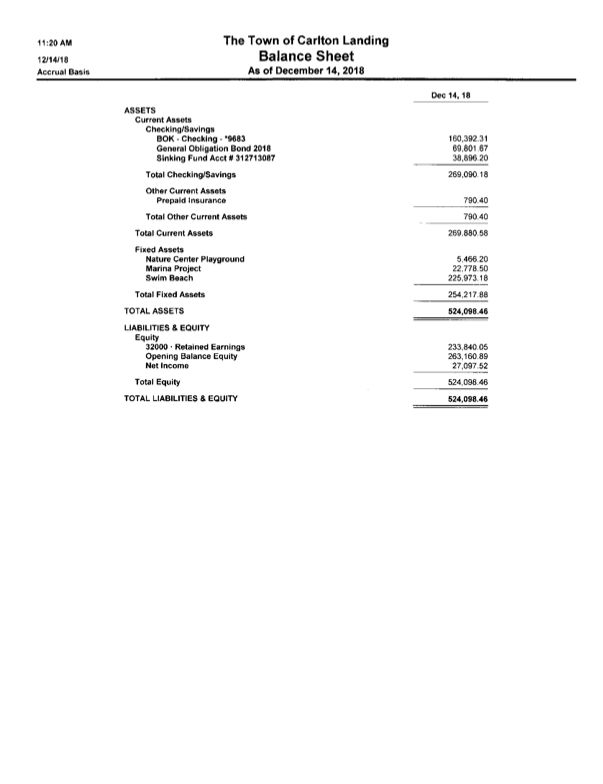 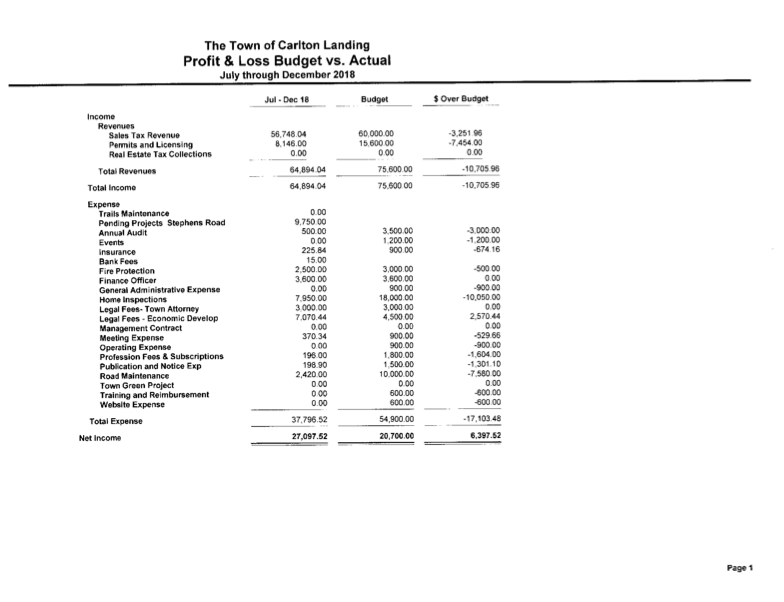 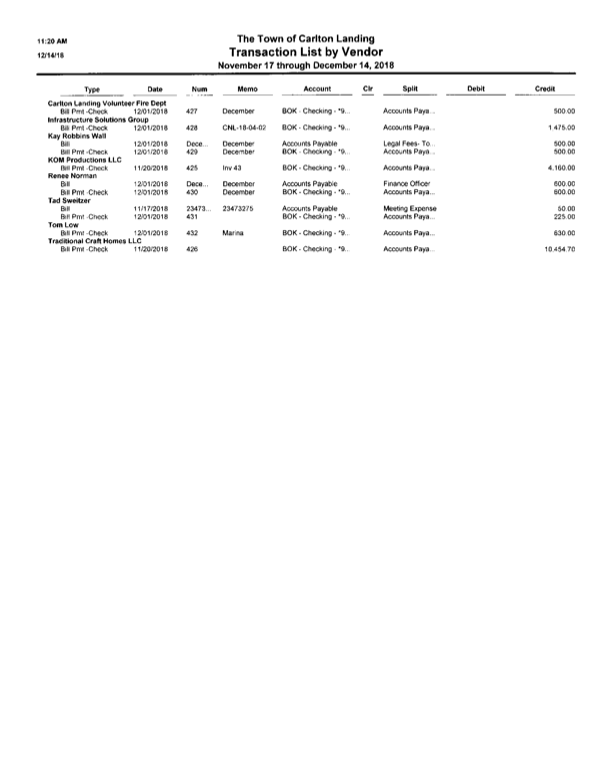 